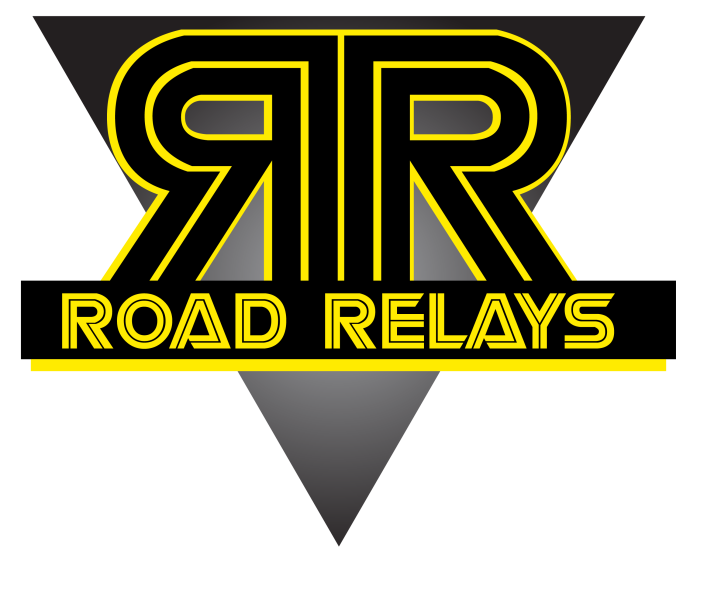 February 24, 201311:00am       Buccleuch Park, New Brunswickwww.roadrelays.org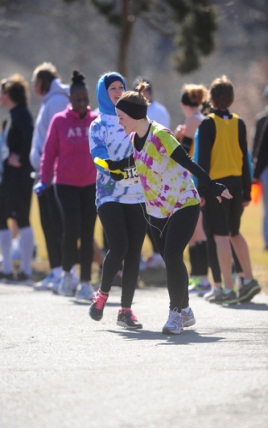 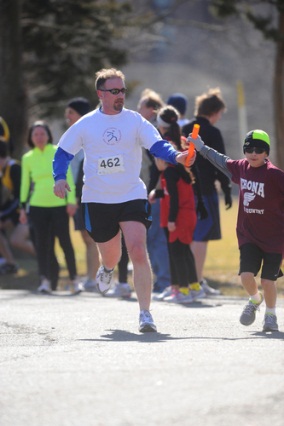 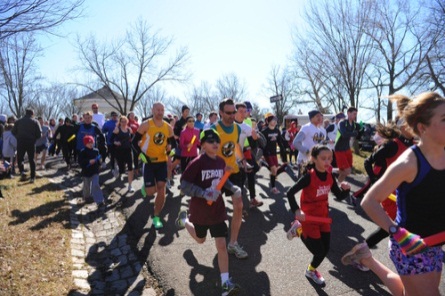 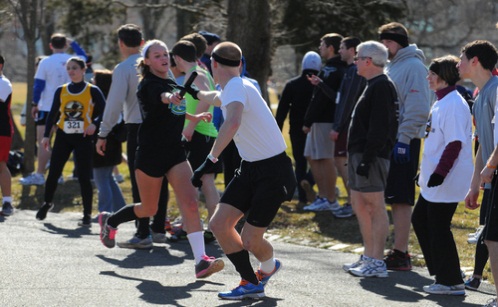 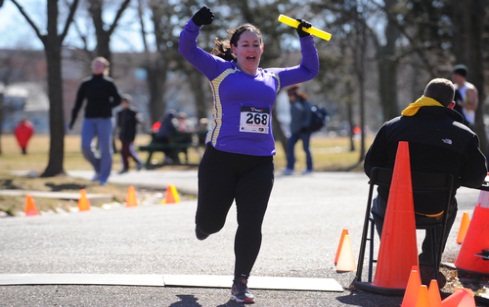 Proceeds from this race benefit “Essays 4 Equipment”, a community outreach program done by the Garden State Track Club, a 501(c)3 nonprofit organization serving underprivileged youth runners in New Jersey.Mail to: Meet Director, 10 Dennis Street #237 New Brunswick, NJ 08901	Checks payable to: “Garden State Track Club”__________________________________________Name__________________________________________Street				City	State	ZIP__________________________________________Gender (M/F)	         Age on Race Day	DOB (mm/dd/yy)__________________________________________E-mailDivision__________________________________________________________________________________________________Name (include even if teammate is registering on separate form)__________________________________________Street				City	State	ZIP__________________________________________Gender (M/F)	         Age on Race Day	DOB (mm/dd/yy)__________________________________________E-mailCircle: Male, Female, CoedWaiver: I, intending to be legally bound, hereby for myself, my heirs, executors, and administrators, waive and release any and all rights and claims I may have against Garden State Track Club, the county of Middlesex, City of New Brunswick, all sponsors, and other persons or organizations connected with the above named event, and their respective agents, employees, officers, volunteers, representatives, successors, and assignees for any and all injuries that may be suffered by me in connection with this event. Further, I hereby certify that I am physically able to participate in this event and hereby grant the right to publish my name in the news media and use my likeness in any photographic record for the Garden State Track Club 10K Road Relay. Rain or shine, no refunds__________________________________________            ______________________________________Signature (Parent/Guardian if Under 18)			Date                                 Signature (Parent/Guardian if Under 18)			Date